Novosibirsk State Technical UniversityForeign Languages Department for Technical FacultiesTranslation Programme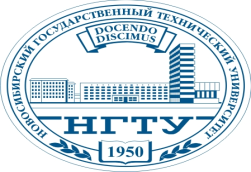 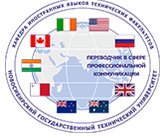 WEEK of TRANSLATION – 2017COMPETITION IN FILM DUBBING Place & Time:	Building 1, Conference Hall, September 29, 17:00Participants:	Groups of Translation program students of all years of studyAssignment:	You work in groups. You choose an episode from a Russian well-known film/cartoon to show it to the audience on the day of the event. A 3 to 5 minute episode should be translated beforehand. You are free to dub it in advance or voice it during the film presentation at the event.Criteria:Adequacy of translationAccuracy of translationArtistry of dubbing/voicingAudience emotional response English subtitles add to your total score.Application: 	Apply to kaf_iy_tf@corp.nstu.ru.You can get assistance from your English teachers.